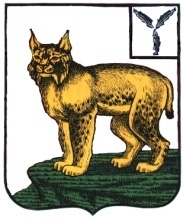 АДМИНИСТРАЦИЯТУРКОВСКОГО МУНИЦИПАЛЬНОГО РАЙОНА САРАТОВСКОЙ ОБЛАСТИПОСТАНОВЛЕНИЕОт 16.02.2023 г.     № 107О внесении изменения в постановление администрации Турковского муниципального района от 03 декабря 2013 года № 529В соответствии с Законом Саратовской области от 29 июля 2009 года № 104-ЗСО «Об административных правонарушениях на территории Саратовской области», Уставом Турковского муниципального района администрация Турковского муниципального района ПОСТАНОВЛЯЕТ:1. Внести в постановление администрации Турковского муниципального района от 03 декабря 2013 года № 529 «Об утверждении перечня должностных лиц, уполномоченных составлять протоколы об административных правонарушениях на территории Турковского муниципального района» изменение, изложив приложение в новой редакции согласно приложению.2. Опубликовать настоящее постановление в официальном информационном бюллетене «Вестник Турковского муниципального района» и разместить на официальном сайте администрации Турковского муниципального района в информационно-телекоммуникационной сети «Интернет».3. Настоящее постановление вступает в силу после его официального опубликования. 4. Контроль за исполнением настоящего постановления возложить на руководителя аппарата администрации Турковского муниципального района Орлову О.Н. Глава Турковского муниципального района						      А.В. НикитинПриложение к постановлению администрации муниципального района от 16.02.2023 г. № 107«Приложение к постановлению администрации муниципального района от 03.12.2013 г. № 529Переченьдолжностных лиц администрации Турковского муниципального района, уполномоченных составлять протоколы об административных правонарушениях на территории Турковского муниципального района, предусмотренных Законом Саратовской области от 29 июля 2009 года № 104-ЗСО «Об административных правонарушениях на территории Саратовской области»№ п/пСтруктурное подразделение администрации Турковского муниципального районаДолжностное лицо1.Комитет по градостроительству, жилищно-коммунальному хозяйству и имуществу администрации муниципального районапредседатель комитета по градостроительству, жилищно-коммунальному хозяйству и имуществу – начальник управления имущества2.Управление имущества комитета по градостроительству, жилищно-коммунальному хозяйству и имуществу администрации муниципального районазаместитель начальника управления3.Управление строительства и жилищно-коммунального хозяйства комитета по градостроительству, жилищно-коммунальному хозяйству и имуществу администрации муниципального районазаместитель начальника управления;консультант управления4.Управление образования администрации муниципального районазаместитель начальника управления; консультант управления5.Управление по организационной и кадровой работе администрации муниципального районаконсультант управления6.Управление сельского хозяйства и продовольствия администрации муниципального районаначальник управления;заместитель начальника управления7.Управление экономики и муниципального заказа администрации Турковского муниципального районаначальник управления;заместитель начальника управления;консультант управления8.Комиссия по делам несовершеннолетних и защите их прав при администрации муниципального районаконсультант - ответственный секретарь комиссии9.Антитеррористическая комиссия Турковского муниципального районапредседатель антитеррористической комиссии;секретарь антитеррористической комиссии10.Консультант по опеке и попечительству в отношении несовершеннолетних граждан администрации муниципального района;Консультант по опеке и попечительству в отношении несовершеннолетних граждан администрации муниципального района;11.Консультант по общественным отношениям администрации муниципального района;Консультант по общественным отношениям администрации муниципального района;12.Консультант по работе с учреждениями культуры администрации муниципального района;Консультант по работе с учреждениями культуры администрации муниципального района;13.Консультант по ГО и ЧС администрации муниципального района;Консультант по ГО и ЧС администрации муниципального района;14.Консультант по правовым вопросам администрации муниципального района.».Консультант по правовым вопросам администрации муниципального района.».